ПЕРЕДВИЖНАЯ  СБОРНО – РАЗБОРНАЯСТРОИТЕЛЬНАЯ ВЫШКА SOLID PROFРабочая площадка (2х1,2м)ПАСПОРТ.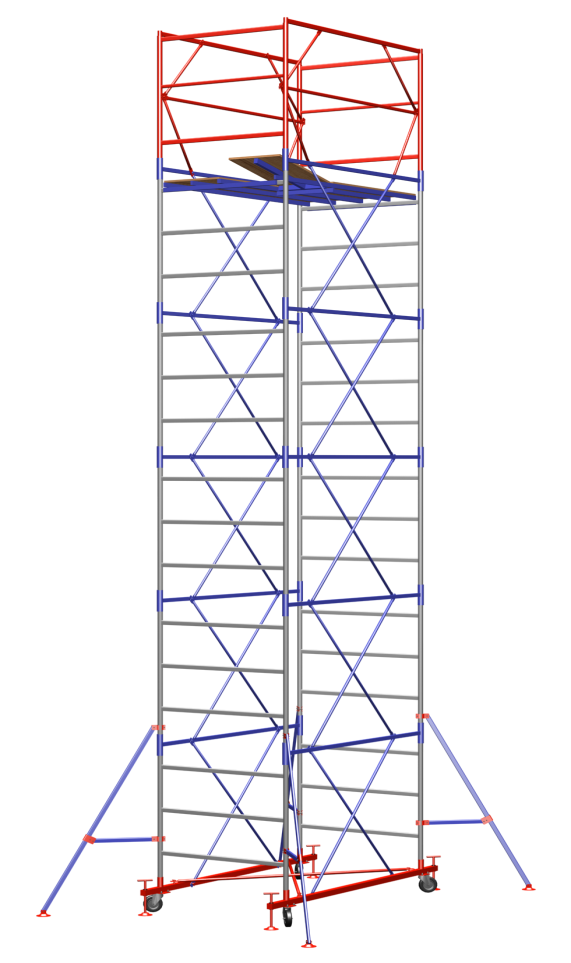 1. НАЗНАЧЕНИЕ ИЗДЕЛИЯПередвижная сборно-разборная  вышка Solid Prof (далее – вышка), предназначена для производства монтажных, ремонтных и отделочных работ, как снаружи, так и внутри строений и размещения рабочих и материалов непосредственно в зоне работ.2. ТЕХНИЧЕСКИЕ ХАРАКТЕРИСТИКИМаксимальная высота вышки, м……………………………………20,8Максимальная высота рабочей площадки, м…………………… 19,8Высота секции вышки, м………………………………………………1,2Размеры рабочей площадки, м: ширина……………………………1,2                                                              длина………………………………2,0Число настилов*, шт.: с люком……………………………………… 1                                                без люка………………………………………1Нормативная поверхностная нагрузка, кг………………………  200Вес базового блока, кг…………………………………………………70Вес промежуточной секции, кг………………………………………2* - По просьбе заказчика, для удобства сборки вышки, допускается комплектация монтажными настилами шириной 300  мм.3. УСТРОЙСТВО  И ПРИНЦИП  РАБОТЫПередвижная вышка представляет собой пространственную конструкцию башенного типа из плоских лестниц, имеющих  три ступени.Параллельные лестницы устанавливаются в патрубки гантелей и образуют секцию. Для обеспечения жесткости самой конструкции секции соединяются между собой стяжками, которые крепятся на замках  гантелей. Нижние секции устанавливаются на две базы, которые соединены между собой объемной диагональю.Базы имеют четыре винтовые опоры и четыре колеса. Колеса служат для передвижения вышки. Винтовые опоры компенсируют неровности опорной поверхности. Вышка с помощью винтовых опор должна быть установлена так, чтобы колеса не касались опорной поверхности на .Вышка имеет комплект настилов, который состоит из двух типов – сплошного и с люком.Для обеспечения устойчивости вышка снабжена стабилизаторами, которые крепятся хомутами к основной конструкции вышки.4. УКАЗАНИЯ ПО ЭКСПЛУАТАЦИИ4.1. Вышка допускается в эксплуатацию только после окончания ее монтажа, но не ранее сдачи ее по акту лицу, назначенному для приемки главным инженером.4.2. При приемке установленной вышки в эксплуатацию проверяются:	- правильность сборки узлов;	- правильность и надежность опирания вышки на основание;	- наличие и надежность ограждения на вышке в рабочем ярусе.4.3. Плановые и периодические осмотры следует производить не реже одного раза в месяц.4.4. Указание по эксплуатации вышки по ГОСТ 24258-88.5. МЕРЫ БЕЗОПАСТНОСТИ.5.1. Вышка должна устанавливаться строго вертикально при помощи винтовых опор.5.2. Настил вышки должен иметь ровную поверхность.5.3. Вышка должна быть оборудована стабилизаторами для обеспечения ее наибольшей устойчивости. Если существует опасность опрокидывания ветровой нагрузкой или другими факторами, вышку требуется укрепить к зданию растяжками как можно ближе к верхнему ярусу.5.4. Необходимо выполнять требования СНиП Ш-4-80«Техника безопасности в строительстве» и ГОСТ 24258-88.6. ПОСЛЕДОВАТЕЛЬНОСТЬ СБОРКИ.6.1. Сборка базы.1. Установить на ровную площадку параллельно между собой две базы (1)замочками друг к другу.2. Одеть диагональ объемную (3)на рамы секции (2)и вставить в стаканы базы(1).3. Упорными винтами  выровнять базы по уровню горизонта.6.2. Сборка секции.1. Надеть на лестницы секции  гантели секции (4)замочками друг к другу(чтоб замки смотрели во внутрь вышки).2. Закрепить конструкцию стяжками секции (5)3. Повторяя пункты 1,2,3, собрать вышку на требуемую высоту, установив объемные диагонали, согласно таблице комплектации.                                            	4                             	          5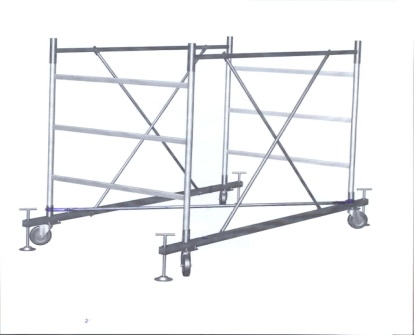  Внимание:  верх и низ лестниц нельзя путать.                 6.3. Сборка ограждения1. Вставить лестницы ограждения (6) в соединительные гантели
 последней секции.2. Установить перила ограждений (9).                        3. Надеть на лестницы секции ограждения  гантели ограждения (7).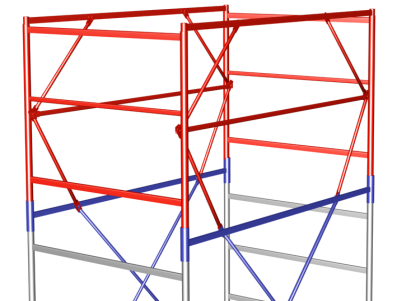 4. Закрепить ограждения стяжками (8).                                                                                                                                    6         7            9    85. Уложить на  верхние поперечины лестниц последней секции настилы (10,11).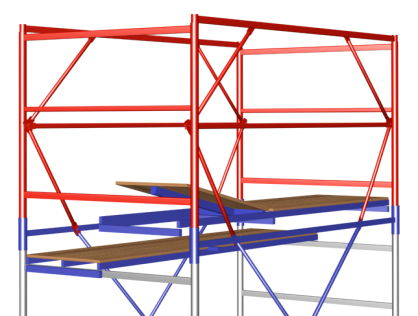                                                                          	10	116.4. Сборка стабилизаторов1. При сборке вышки высотой более чем  четыре секции,  у основания необходимо закрепить стабилизаторы (12) для дополнительной устойчивости.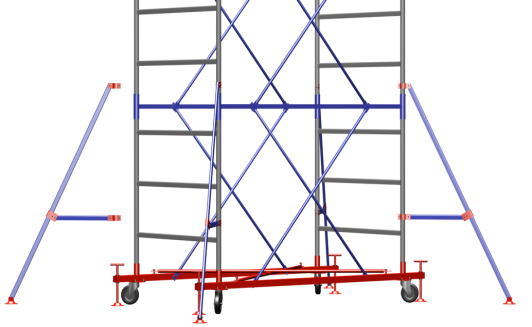                                                                  127. ТЕХНИКА БЕЗОПАСНОСТИ.7.1. К работе с вышкой допускаются лица прошедшие инструктаж по технике безопасности и ознакомленные с должностными инструкциями и правилами по безопасности работы с лесов, помостов, подмостей и т.д., а также ознакомленные с конструкцией и мерами безопасности, изложенными в настоящем паспорте.7.2. При работах выше 6-х метров, конструкцию необходимо крепить к стене.7.3. Линии передач, расположенные ближе 5-ти метров, необходимо снять или заключить в деревянные короба.7.4. Кроме мер, указанных в настоящем паспорте, необходимо также выполнять требования СНиП 12-03-2001 "Техника безопасности в строительстве".Запрещается: превышать допустимую нагрузку на изделие, использовать элементы вышки, имеющие деформацию. Установку настила производить ниже ограждения на расстоянии не менее 1,1м. Ответственность за правильную эксплуатацию вышки и соблюдение мер безопасности лежит на потребителе.8. ТЕХНИЧЕСКОЕ ОБСЛУЖИВАНИЕ ВЫШКИ.8.1. Обслуживание вышки заключается в осмотре деталей перед началом работы, в случае обнаружения деталей имеющих механические повреждения, пользоваться вышкой запрещается. В случае повреждения фанеры настила, заменить на новую, толщиной не менее .9. ТРАНСПОРТИРОВАНИЕ И ХРАНЕНИЕ.9.1. Транспортирование вышки производят транспортом любого типа, обеспечивающим сохранность элементов от повреждений.9.2. Не допускается сбрасывать изделие при разгрузке, транспортирование волоком и другие действия, влекущие за собой повреждения элементов конструкции. 9.3. При транспортировании пакеты и ящики с элементами могут укладываться друг на друга не более чем в три яруса.9.4. Элементы вышки должны храниться в закрытых помещениях или под навесом на прокладках, исключающих прикосновение с грунтом.9.5. Вышку транспортируют и хранят в соответствии с     ГОСТ 15150-68 по группе условий хранения ОЖ-4, в частивоздействия климатических факторов внешней среды.10. ГАРАНТИЙНЫЕ ОБЯЗАТЕЛЬСТВА.На вышку устанавливается гарантия 12 месяцев со дня продажиДата продажи  "____"________________200__г.Производитель оставляет за собой право вносить изменения в конструкцию изделия, не влияющие на основные технические параметры товара.Комплект поставкиКоличество промежуточных секций + базовый блок16+144820,819,82132326422821142* При высоте вышки более  рекомендуется устанавливать дополнительные объёмные диагоналиКомплект поставкиКоличество промежуточных секций + базовый блок15+142519,618,62130306022821142* При высоте вышки более  рекомендуется устанавливать дополнительные объёмные диагоналиКомплект поставкиКоличество промежуточных секций + базовый блок14+131218,417,42128285622821142* При высоте вышки более  рекомендуется устанавливать дополнительные объёмные диагоналиКомплект поставкиКоличество промежуточных секций + базовый блок13+137917,216,22126265222821142* При высоте вышки более  рекомендуется устанавливать дополнительные объёмные диагоналиКомплект поставкиКоличество промежуточных секций + базовый блок12+135616,015,02124244822821142* При высоте вышки более  рекомендуется устанавливать дополнительные объёмные диагоналиКомплект поставкиКоличество промежуточных секций + базовый блок11+133314,813,82122224422821141* При высоте вышки более  рекомендуется устанавливать дополнительные объёмные диагоналиКомплект поставкиКоличество промежуточных секций + базовый блок10+131013,612,62120204022821141* При высоте вышки более  рекомендуется устанавливать дополнительные объёмные диагоналиКомплект поставкиКоличество промежуточных секций + базовый блок9+128712,411,42118183622821141* При высоте вышки более  рекомендуется устанавливать дополнительные объёмные диагоналиКомплект поставкиКоличество промежуточных секций + базовый блок8+126411,210,22116163222821141* При высоте вышки более  рекомендуется устанавливать дополнительные объёмные диагоналиКомплект поставкиКоличество промежуточных секций + базовый блок7+124110,09,02114142822821141* При высоте вышки более  рекомендуется устанавливать дополнительные объёмные диагоналиКомплект поставкиКоличество промежуточных секций + базовый блок6+12188,87,82112122422821140* При высоте вышки более  рекомендуется устанавливать дополнительные объёмные диагоналиКомплект поставкиКоличество промежуточных секций + базовый блок5+11957,66,62110102022821140* При высоте вышки более  рекомендуется устанавливать дополнительные объёмные диагоналиКомплект поставкиКоличество промежуточных секций + базовый блок4+11726,45,421881622821140* При высоте вышки более  рекомендуется устанавливать дополнительные объёмные диагоналиКомплект поставкиКоличество промежуточных секций + базовый блок3+11495,24,221661222821100* При высоте вышки более  рекомендуется устанавливать дополнительные объёмные диагоналиКомплект поставкиКоличество промежуточных секций + базовый блок2+11264,03,02144822821100* При высоте вышки более  рекомендуется устанавливать дополнительные объёмные диагоналиКомплект поставкиКоличество промежуточных секций + базовый блок1+11032,81,82122422821100* При высоте вышки более  рекомендуется устанавливать дополнительные объёмные диагоналиКомплект поставкиВес в кгОбщая высота в метрахВысота до настила в метрахНазвание детали (узла)База в сбореДиагональ  базыЛестница секцииГантельСтяжка  лестницыЛестница огражденияГантель огражденияСтяжка огражденияПерекладина огражденияНастил без люкаНастил с люкомСтабилизатор в сбореОбъёмная диагональ** При высоте вышки более  рекомендуется устанавливать дополнительные объёмные диагоналиКомплект поставкиВес в кгОбщая высота в метрахВысота до настила в метрах№по рисунку123456789101112Объёмная диагональ** При высоте вышки более  рекомендуется устанавливать дополнительные объёмные диагонали